	confidential	Date:  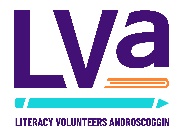 	LV-A Student/Volunteer Update Report (Replaces “Pink Sheet”)For Reporting to LV-Androscoggin office: Student name:		Tutor name:	Has any learner or tutor contact information changed? If so, please note below.STUDENT Name	Address	City/State/Zip	Phone (H)	Phone (W)	Ext	Cell	TUTOR Name	Address	City/State/Zip	Phone (H)	Phone (W)	Ext	Cell	Has Student Employment Status Changed?	If so, please note here.		Has Student progressed toward goal(s)?See Student Achievements (Word) or (PDF) checklist. This may be returned with items checked off or noted below if space allows. Also include anything that your student has been able to do with their increased literacy skills that may not be on the list. Gains towards employment or new goals regarding employment are particularly important.Please list your instructional hours, prep time and any other volunteer time (Scrabble Fest, Annual Meeting, etc.) you put in for LVA. Total Instructional Hours from July 1, 2021 to June 30, 2022:	Total Preparation & Volunteer Hours from July 1, 2021 to June 30, 2022:	Return the information by phone, 207-753-6658, or mail to: Literacy Volunteers-Androscoggin51 Westminster St., Rm. 116Lewiston, ME 04240